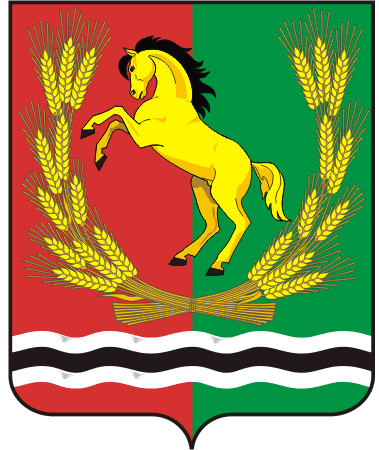 СОВЕТ  ДЕПУТАТОВМУНИЦИПАЛЬНОГО ОБРАЗОВАНИЯ РЯЗАНОВСКИЙ СЕЛЬСОВЕТАСЕКЕЕВСКОГО РАЙОНА ОРЕНБУРГСКОЙ  ОБЛАСТИчетвертого  созываРЕШЕНИЕ21.10.2021г.                                                                                                       № 40О прогнозе социально-экономического развития муниципального образования Рязановский сельсовет на 2022-2024 гг.             Руководствуясь ст.173 Бюджетного  кодекса Российской Федерации,  Уставом муниципального образования Рязановский сельсовет для  составления проекта бюджета муниципального образования Рязановский сельсовет на 2022 год, Совет депутатов решил:          1. Утвердить прогноз социально-экономического развития муниципального образования  Рязановский сельсовет  на 2022 год и плановый период  2023 года  согласно приложению.2. Контроль за исполнением настоящего решения возложить на  постоянную комиссию по бюджетной политике .3. Решение вступает в силу после его обнародования.Председатель Совета депутатов                                                   C.C. CвиридоваГлава муниципального образования                                            А.В. БрусиловПриложениеПоказатели Единица измерения20212022Прогноз 2023-2024 гг.Прогноз 2023-2024 гг.1234561.Демографические показателиЧисленность постоянного населениячеловек477470450450Число родившихсячеловек5222Число умершихчеловек91055Прибыло человек17101010Убыло человек21201182. Поголовье скота и птицы в хозяйствах населенияКРС- всегоголов159159150 150в т.ч. коровголов99998080свиньиголов10090 90 90овцыголов190190 200200лошадиголов40 403030птицаголов500500 5005003. Транспорт и связьПротяженность внутрипоселковых дорогкм13131313Наличие квартирных телефонных аппаратов сети общего пользованияштук111075Перевозка пассажиров автобусами общего пользованиячеловек1001001001004. Малое предпринимательствоКоличество малых предприятий- всего по состоянию на конец года/ среднесписочная численностьединиц/человек5/55/55/55/5В том числе по видам экономической деятельности:Обрабатывающие производстваединиц/человек----Производство и распределение электроэнергии, газа, водыединиц/человек----Строительство единиц/человек----Розничная и оптовая торговляединиц/человек----Количество крестьянских хозяйств/ среднесписочная численностьединиц/человек2/42/42/42/4Количество индивидуальных предпринимателейединиц/человек5/55/55/55/55. Труд и занятостьЧисленность трудовых ресурсовчеловек400 336337337Численность занятых в экономике (среднегодовая)-всегочеловек----Распределение среднегодовой численности занятых в экономике по формам собственностичеловек----Государственная и муниципальная форма собственностичеловек24242121Собственность общественных и религиозных организацийчеловек----Частная форма собственностичеловек6666В том числе:человекКрестьянских (фермерских) хозяйствах человек----На частных предприятияхчеловек6666Индивидуальным трудом и по найму у отдельных граждан, включая занятых в домашнем хозяйстве производством товаров и услуг для реализации (включая личное подсобное хозяйство)человек----Учащиеся в трудоспособном возрасте, обучающихся с отрывом от производствачеловек211-Лица в трудоспособном возрасте, не занятые трудовой деятельностьючеловек135100100100Численность безработных, зарегистрированных в органах государственной занятостичеловек3222Среднесписочная численность работников организацийчеловек112799191Фонд заработной платы работниковмлн.руб.----Выплаты социального характера (пенсии, пособия)млн. руб.----6. Развитие социальной сферыВвод в эксплуатацию:1)жилых домов за счет всех источников финансированиякв.м. общей площади----Из общего числа индивидуальные жилые дома, построенные населением за свой счет и с помощьюкв.м. общей площади----2) школученических мест1201201201203) больницкоек----4) поликлиник и медпунктовпосещений в смену303027305) клубов и домов культурмест2002002002006) детских дошкольных учреждениймест353535357) библиотеккв.м. на человека2,62,62,62,6Наличие жилого фондакв.м. общей площади 17600176001760017600Средняя обеспеченность населения площадью жилых квартиркв.м. на человека18,0218,0218,0218,09Полная стоимость предоставляемых населению жилищно-коммунальных услугтыс. руб.7. Жилищные условияУдельный вес площади, оборудованной водопроводом%70 80 85 90Удельный вес площади, оборудованной канализацией%65 70 8585Удельный вес площади, оборудованной центральным отоплением%----Удельный вес площади, оборудованной ваннами (душами)%40414550Удельный вес площади, оборудованной газом%100100100100Удельный вес площади, оборудованной горячим водоснабжением% -- - - Удельный вес площади, оборудованной электроплитами%----Численность детей в дошкольных учрежденияхчеловек17192123Численность учащихся в общеобразовательных школахчеловек37373535Численность обучающихся в первую смену%100100100100Численность пенсионеров, состоящих на учете в органах социальной защитычеловек200200220231Число мест в детских дошкольных учрежденияхединиц35353535Число мест в школахединиц120120120120Число больничных коекединиц----Мощность амбулаторно-поликлинических учрежденийЧисло посещений в смену303020258.Бюджет муниципального образованияДоходы- всеготыс. руб.5138,64222,83731,8В том числе: Налоговые доходытыс.руб.2752,33177,93270,1Неналоговые доходытыс.руб.2386,31044,9461,7Расходы- всеготыс.руб.5582,84222,83731,89. Сведения о перерабатывающих цехахКоличество перерабатывающих предприятий - всегоединиц----В том числе:Мельницы единиц----Хлебопекарни единиц----По переработке маслосемянединиц----По переработке молокаединиц----Изготовление колбасных изделийединиц----